Comment tenez-vous votre comptabilité (cocher la ou les cases) : Papier :Exacompta 9620Autres :Informatisée :Nom du logiciel :Référence du logiciel (Numéro de version) :Etes-vous Assujettis à TVAOui	NonSi non Pourquoi ?Activité non soumise	Dans le seuil du Forfait en base Dérogation d’exonérationDurée de l’exercice L’exercice est-il complet (12 mois) :Oui	NonSi Non pourquoi :Création, date de début d’activité le Arrêt leEn cas d’arrêt d’activité précisé le motif :Vente, précisé le montant de la vente	Transformation juridiqueRetraite	Autre :Arrêt sans repriseRenseignements DiversStatut du conjoint dans l’entreprise :Collaborateur	AssociéSalarié	Ne travaille pas dans l’entrepriseLe fonds (ou patientèle) a-t ’il été :Créé	AcquisLe foyer a-t-il d’autres sources de revenusOui	NonRéduction d’impôt pour frais de comptabilité :Appliqué	Non applicableRenonciationOuverture d’une procédure collectiveNon	RedressementConciliation	LiquidationSauvegardeAvez-vous perçu des revenus professionnels NON SALARIE d’une activité libérale à l’étranger ? Oui		NonSituation des locaux professionnelsInscrit au registre des immobilisations	Location ou crédit-bailLoyer à soi-même	Usage gratuitDéduction frais forfaitaire Préciser le taux :Frais de véhiculeJ’utilise le barème BNC remplir le cadre ci-dessous :Je déduis les frais réel :Ce tableau ne peut être utilisé qu’avec la déduction des frais réel Et à conditions de ne pas déduire les factures de carburantDéductions diversesMédecins secteur 1 Détail du calcul :ZFUDétail du calcul :ZRRDétail du calcul :Autres : Détail du calcul :Détail du calcul :Autres informations que vous jugez utiles à nous transmettre :FRAIS MIXTES ET DETAIL DES REINTEGRATIONS :(1) Afin que les sommes se mettent à jour, merci de faire un clic droit et sélectionner :Le solde comptable "banque" au 31 décembre 2023 est égal au calcul suivant :Nous vous rappelons que pour le calcul du solde comptable de fin d'année, vous devez tenir compte du solde du début d'année.L'examen du relevé de compte bancaire du mois de décembre 2023 fait apparaître un solde créditeur de 109 000 €.Pour les adhérents qui ont leur comptabilité informatisée, nous vous rappelons que les écritures comptables du poste "banque" apparaissent inversées sur les relevés de compte bancaire. Les débits comptables sont crédités et les crédits sont débités.Il existe donc un écart de (109 000 - 107 000 = 2 000 €) entre la comptabilité et le relevé de compte bancaire. Il s'agit à présent d'expliquer cet écart.L'état de rapprochement bancaire va permettre par comparaison de contrôler l'exactitude des écritures passées sur votre livre journal avec celles inscrites sur vos relevés de compte bancaire.Il s'agit à présent de pointer les écritures comptabilisées sur le livre journal avec celles inscrites sur les relevés de compte bancaire. On s'aperçoit alors que certaines écritures comptabilisées sur le livre journal n'apparaissent pas sur les relevés de comptes :le chèque de la taxe professionnelle de 8 500 € émis le 15 décembre 2023 n'a pas été encore débité par la banque.un chèque d'entretien de 1 000 € émis le 29 décembre 2023 n'a lui non plus pas encore été débité une remise de chèques reçue le 29 décembre 2023 de 6 500 € remis à la banque ce jour n'a pas encore été créditée sur le compte bancaire.une remise de chèque reçue le 30 décembre 2023 de 1 000 € a été comptabilisée sur le livre journal mais sera déposée en banque en janvier 2024.A présent, on peut donc effectuer l'état de rapprochement bancaire selon le modèle ci-joint.ANNÉE 2023M DUPONT Jacques débute son activité libérale le 1er décembre 2023.L'examen de la comptabilité fait ressortir les éléments suivants : Solde comptable (banque) au 1er décembre 2023 = 0Recettes de l'exercice	30 000 €Dépenses de l'exercice	20 000 €Solde au 31 décembre 2023	10 000 €L'examen des relevés du compte bancaire fait ressortir les éléments suivants : Montant cumulés des crédits de l'année	30 000 €Montants cumulés des débits de l'année  20 000 €Solde créditeur au 31 décembre 2023	10 000 €On constate que le solde banque est égal au solde comptable (recettes - dépenses). Les écritures passées sur le livre journal sont donc identiques avec celles inscrites sur le relevé de compte bancaire.ANNÉE 2023L'examen de la comptabilité fait ressortir les éléments suivants (extrait des colonnes "banque" de l'état récapitulatif) :RECETTES - Récapitulatif des éléments comptablesDEPENSES (1) – Récapitulatif des éléments comptables(2)Afin que les sommes se mettent à jour, merci de faire un clic droit et sélectionner : 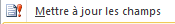 Nom :Prénom :N° adhérent :Forme Juridique (cocher la case) :IndividuelSDFSCPAUTRES :Tenue de comptabilitéOPTION POUR LE BAREME DES INDEMNITES KILOMETRIQUEOPTION POUR LE BAREME DES INDEMNITES KILOMETRIQUEOPTION POUR LE BAREME DES INDEMNITES KILOMETRIQUEOPTION POUR LE BAREME DES INDEMNITES KILOMETRIQUEOPTION POUR LE BAREME DES INDEMNITES KILOMETRIQUEVEHICULES (marque et modèle)Nb de Km ProfessionnelNombre de chevaux fiscaux (P6 de la carte grise)Type de véhicule Tourisme, utilitaire, moto, scooterMONTANT à inscrire (ligne 23)cvcvcvVEHICULES UTILISES A TITRE PROFESSIONNELVEHICULES UTILISES A TITRE PROFESSIONNELVEHICULES UTILISES A TITRE PROFESSIONNELVEHICULES UTILISES A TITRE PROFESSIONNELVEHICULES UTILISES A TITRE PROFESSIONNELVEHICULES UTILISES A TITRE PROFESSIONNELVEHICULES UTILISES A TITRE PROFESSIONNELVEHICULES (marque et modèle)Type de véhicule Tourisme, utilitaire, moto,scooterMode de détentionCrédit-bail, Loa, propriétaire, etc.% utilisation professionnelleDate 1ère mise en circulationTaux CO2 (V7 Carte grise)Valeur TTC du véhicule%g/km%g/km%g/kmOPTION POUR LE BAREME DES INDEMNITES DE CARBURANT (1)OPTION POUR LE BAREME DES INDEMNITES DE CARBURANT (1)OPTION POUR LE BAREME DES INDEMNITES DE CARBURANT (1)OPTION POUR LE BAREME DES INDEMNITES DE CARBURANT (1)OPTION POUR LE BAREME DES INDEMNITES DE CARBURANT (1)OPTION POUR LE BAREME DES INDEMNITES DE CARBURANT (1)VEHICULES (marque et modèle)Nb de Km ProfessionnelNombre de chevaux fiscauxType de véhicule Tourisme, utilitaire,moto, scooterTYPE carburant Super, ss plomb, diesel, GPLMONTANT à inscrire (ligne 23)cvcvcvNature de la chargeTotal annuel de la dépense Débitée à la banque% de la part personnelleMontant saisie encompte de l’exploitantMontant saisie en case CC de la déclaration 2035-BSalaires nets et charges sociales€%€€Autres Impôts€%€€Loyers et charges ou charges de copropriétés€%€€Location de matériel et mobilier€%€€Entretien réparation€%€€Chauffage, eau, gaz, électricité€%€€Assurances autres que véhicules€%€€Amortissement véhicules fiscalement non déductible€%€€Amortissement véhicules déductible quote-part privée ou salariée€%€€Crédit-bail voiture fiscalement non déductible€%€€Crédit-bail voiture déductible quote- part privée ou salariée€%€€Véhicules (ligne 23) quote-part privée ou salariée€%€€Intérêts d’emprunt véhicule quote– part privée ou salariée€%€€RDS & part non déductible CSG€%€€Loi Madelin – Part non déductible€%€€Fournitures de bureau, Téléphone, PTT€%€€Quote-part frais de repas non déductible€%€€Intérêts d’emprunt (hors véhicule)€%€€Autres frais financiers + agios€%€€Frais de comptabilité€%€€Amendes et pénalités€%€€PVCT réintégrée€%€€Moins-value quote-part privée€%€€Autres€%€€TOTAL DIVERS À RÉINTÉGRER (1)0€0€0€TABLEAU DE PASSAGE OGBNC04RECONSTITUTION DE LA DECLARATION AU VU DE LA TRESORERIE NE PEUT ETRE A NEANT SUR LES COMPTABILITES EN RECETTES/DEPENSESTABLEAU DE PASSAGE OGBNC04RECONSTITUTION DE LA DECLARATION AU VU DE LA TRESORERIE NE PEUT ETRE A NEANT SUR LES COMPTABILITES EN RECETTES/DEPENSESTABLEAU DE PASSAGE OGBNC04RECONSTITUTION DE LA DECLARATION AU VU DE LA TRESORERIE NE PEUT ETRE A NEANT SUR LES COMPTABILITES EN RECETTES/DEPENSESNéantCODESOBSERVATION DEMANDEE – CONTROLE DE REGULARITEMONTANTAASolde financier au 31/12/2023€ABPrélèvements personnels€ACVersements SCM€ADCapital emprunté remboursé dans l’année€AEAcquisitions d’immobilisationAFQuote-part privée (dépenses mixtes)€AGTVA décaissée€AXTVA déductible sur immobilisation€AYTVA déductible sur biens et services (case CY de la 2035B)€AZ€AHTOTAL A€AJSolde financier au 01/01/2023€AKApports€ALQuotes-parts frais SCM€AMEmprunt (capital reçu)€ANMontant encaissé suite à cession d’éléments amortissables€AWTVA encaissés€APBZFrais déduits non payés, fais forfaitaires€€AQTOTAL B€ARRésultat théorique (Total A – Total B) (1)€ASAT AUDépenses professionnelles (ligne BR de la 2035A) (2) Encaissements théoriques (1) + (2) = (3)Recettes nettes déclarées (ligne AG de la 2035) (4)€€€AVSituation à priori (4) – (3)€N° d'Adhérent :N° d'Adhérent :N° d'Adhérent :N° d'Adhérent :NOM :Prénom :Prénom :Prénom :ETAT DE RAPPROCHEMENT BANCAIRE AU 31/12/2023ETAT DE RAPPROCHEMENT BANCAIRE AU 31/12/2023ETAT DE RAPPROCHEMENT BANCAIRE AU 31/12/2023ETAT DE RAPPROCHEMENT BANCAIRE AU 31/12/2023Banque :N° de compte :N° de compte :N° de compte :DEBITCREDITSolde comptable au 31/12/2023(même sens que la comptabilité)Solde comptable au 31/12/2023(même sens que la comptabilité)00Opérations comptabilisées non enregistrées en banqueOpérations comptabilisées non enregistrées en banque00RECETTES NON ENCORE CREDITEESRECETTES NON ENCORE CREDITEES00000000000000DEPENSES NON ENCORE DEBITEESDEPENSES NON ENCORE DEBITEES00000000000000OPERATIONS ENREGISTREES EN BANQUE NON COMPTABILISEESOPERATIONS ENREGISTREES EN BANQUE NON COMPTABILISEES0000000000SOLDE CONFORME AU RELEVE BANCAIRE AU31/12/2023 (même sens que le relevé)SOLDE CONFORME AU RELEVE BANCAIRE AU31/12/2023 (même sens que le relevé)00TOTAL(1)TOTAL(1)0	=0N° d'Adhérent : 4444N° d'Adhérent : 4444N° d'Adhérent : 4444N° d'Adhérent : 4444N° d'Adhérent : 4444N° d'Adhérent : 4444NOM:	DUPONTPrénom :	JacquesPrénom :	JacquesPrénom :	JacquesPrénom :	JacquesPrénom :	JacquesETAT DE RAPPROCHEMENT BANCAIRE AU 31/12/2023ETAT DE RAPPROCHEMENT BANCAIRE AU 31/12/2023ETAT DE RAPPROCHEMENT BANCAIRE AU 31/12/2023ETAT DE RAPPROCHEMENT BANCAIRE AU 31/12/2023ETAT DE RAPPROCHEMENT BANCAIRE AU 31/12/2023ETAT DE RAPPROCHEMENT BANCAIRE AU 31/12/2023Banque:N° Compte :N° Compte :N° Compte :N° Compte :N° Compte :DEBITDEBITCREDITCREDITSolde comptable au 31/12/2023(même sens que la comptabilité)Solde comptable au 31/12/2023(même sens que la comptabilité)107 000107 000OPERATIONS COMPTABILISEES NONENREGISTREES EN BANQUEOPERATIONS COMPTABILISEES NONENREGISTREES EN BANQUERECETTES NON ENCORE CREDITEESRECETTES NON ENCORE CREDITEESRemise de chèque le 29/12/23Remise de chèque le 29/12/236 5006 500Remise de chèque le 30/12/23Remise de chèque le 30/12/231 0001 000DEPENSES NON ENCORE DEBITEESDEPENSES NON ENCORE DEBITEESChèque "entretien" le 29/12/23Chèque "entretien" le 29/12/231 0001 000Chèque "taxe professionnelle" le 15/12/23Chèque "taxe professionnelle" le 15/12/238 5008 500OPERATIONS ENREGISTREES EN BANQUE NONCOMPTABILISEESOPERATIONS ENREGISTREES EN BANQUE NONCOMPTABILISEESSOLDE CONFORME AU RELEVE BANCAIRE AU31/12/2023 (même sens que le relevé)SOLDE CONFORME AU RELEVE BANCAIRE AU31/12/2023 (même sens que le relevé)109 000109 000SOLDE CONFORME AU RELEVE BANCAIRE AU31/12/2023 (même sens que le relevé)SOLDE CONFORME AU RELEVE BANCAIRE AU31/12/2023 (même sens que le relevé)TOTALTOTAL116 500==116 500Solde comptable "banque" au 31/12/2310 000 €Cumul des recettes de l'année460 000 €Cumul des dépenses de l'année363 000 €Solde comptable "banque" 31/12/23107 000 €Solde comptable107 000 €Solde du relevé109 000 €Soit un écart de2 000 €RECETTESDÉPENSESJanvier50 00028 000Février25 00030 000Mars52 00029 000Avril33 00034 000Mai47 00026 000Juin34 00036 000Juillet28 00030 000Août15 00013 000Septembre57 00037 000Octobre54 00035 000Novembre30 00029 000Décembre35 00036 000TOTAL460 000363 000TRESORERIETRESORERIETRESORERIEMOISBANQUECAISSEBANQUE N°2 OU C.C.PVIREMENTS INTERNEST.V.A SUR HONORAIRESHONORAIRESAUTRES RECETTES PROFESSION- NELLESAPPORTS DE L’EXPLOITANT OUAUTRES(Comptabilité hors taxes)Ligne 1- case AALigne 6 – case AFJanvierFévrierMarsAvrilMaiJuinJuilletAoûtSeptembreOctobreNovembreDécembreTOTAL(2)00000000Soldes des comptes (1)Au 01/01/23(1) Il s’agit du total des soldes « banque 1, caisse, banque 2 »(1) Il s’agit du total des soldes « banque 1, caisse, banque 2 »(1) Il s’agit du total des soldes « banque 1, caisse, banque 2 »(1) Il s’agit du total des soldes « banque 1, caisse, banque 2 »(1) Il s’agit du total des soldes « banque 1, caisse, banque 2 »(1) Il s’agit du total des soldes « banque 1, caisse, banque 2 »Au 31 Décembre 2023(1) Il s’agit du total des soldes « banque 1, caisse, banque 2 »(1) Il s’agit du total des soldes « banque 1, caisse, banque 2 »(1) Il s’agit du total des soldes « banque 1, caisse, banque 2 »(1) Il s’agit du total des soldes « banque 1, caisse, banque 2 »(1) Il s’agit du total des soldes « banque 1, caisse, banque 2 »(1) Il s’agit du total des soldes « banque 1, caisse, banque 2 »MOISTRESORERIETRESORERIETRESORERIEPRELEVE- MENTS PERSONNELSVIREMENTS INTERNEST.V.A PAYEE A RECUPERERHONORAIRES RETROCEDESACHATSLigne 8 - BAFRAIS DE PERSONNELFRAIS DE PERSONNELMOISBANQUECAISSEBANQUE N°2 OU C.C.PPRELEVE- MENTS PERSONNELSVIREMENTS INTERNEST.V.A PAYEE A RECUPERERHONORAIRES RETROCEDESACHATSLigne 8 - BASALAIRES NETS ET AVANTAGES EN NATURELigne 9 - BBCHARGES SOCIALESSUR (parts patronales et salariales) Ligne 10 - BCjanvierFévrierMarsAvrilMaiJuinJuilletAoûtSeptembreOctobreNovembreDécembreTOTAL(2)0000000Frais SCM ouGROUPEMENTSTOTAL(2)000IMPÔTS ET TAXESIMPÔTS ET TAXESIMPÔTS ET TAXESTRAVAUX, FOURNITURES ET SERVICES EXTERIEURSTRAVAUX, FOURNITURES ET SERVICES EXTERIEURSTRAVAUX, FOURNITURES ET SERVICES EXTERIEURSTRAVAUX, FOURNITURES ET SERVICES EXTERIEURSTRAVAUX, FOURNITURES ET SERVICES EXTERIEURSTRAVAUX, FOURNITURES ET SERVICES EXTERIEURSTAXE SUR LA VALEUR AJOUTEEC.E.TAUTRES IMPÔTSCSG DEDUCTIBLELOYER ET CHARGES LOCATIVESLOCATION DE MATERIEL ET DE MOBILIERENTRETIEN ET REPARATIONSPERSONNEL INTERIMAIREPETIT OUTILLAGECHAUFFAGE EAU GDF EDFHONORAIRES NE CONSTITUANT PAS DES RETROCESSIONSPRIMESD’ASSURANCESLigne 11-BDLigne JY -BSLigne 14 - BVLigne 15- BFLigne 16- BGLigne 17Ligne 18Ligne 19Ligne 20Ligne 21Ligne 2200000000000Total deslignes 17 à 22TRANSPORTSET	DEPLACEMENTSTRANSPORTSET	DEPLACEMENTSCHARGES SOCIALES PERSON- NELLESLigne - BKFRAIS DIVERS DE GESTIONFRAIS DIVERS DE GESTIONFRAIS DIVERS DE GESTIONFRAIS DIVERS DE GESTIONFRAIS DIVERS DE GESTIONFRAIS FINANCIERSLigne 31 - BNPERTES DIVERSESLigne 32 - BPCHARGES NON DEDUCTIBLESCHARGES NON DEDUCTIBLESCHARGES NON DEDUCTIBLESCHARGES NON DEDUCTIBLESFRAIS DEVéhicule Ligne 23-AUTRES FRAIS DE DEPLACEMENTLigne 24CHARGES SOCIALES PERSON- NELLESLigne - BKFRAISDE RECEPTION, DE REPRESEN- TATION ETDE CONGRESLigne 26FOURNITURES DE BUREAU, DOCUMENTA- TION,PTTLigne 27FRAIS D’ACTES ET DE CONTENTIEUXLigne 28COTISATIONS SYNDICALES ET PROFESSION- NELLESLigne 29AUTRES FRAIS DIVERS DE GESTIONLigne 30FRAIS FINANCIERSLigne 31 - BNPERTES DIVERSESLigne 32 - BPVERCEMENTS SCM OU GROUPEMENTSIMMOBILI- SATIONAUTRES000000000Total CaseTotal CaseTotal des lignes 26 à 30Total des lignes 26 à 30Total des lignes 26 à 30Total des lignes 26 à 30Total des lignes 26 à 30Total des lignes 26 à 30